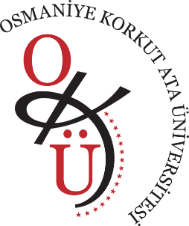 OSMANİYE KORKUT ATA ÜNİVERSİTESİ
SOSYAL BİLİMLER ENSTİTÜSÜ 2022-2023 GÜZ DÖNEMİ
AİLE DANIŞMANLIĞI ve EĞİTİMİ TEZSİZ YÜKSEK LİSANS PROGRAMI FİNAL TAKVİMİOSMANİYE KORKUT ATA ÜNİVERSİTESİ
SOSYAL BİLİMLER ENSTİTÜSÜ 2022-2023 GÜZ DÖNEMİ
AİLE DANIŞMANLIĞI ve EĞİTİMİ TEZSİZ YÜKSEK LİSANS PROGRAMI FİNAL TAKVİMİOSMANİYE KORKUT ATA ÜNİVERSİTESİ
SOSYAL BİLİMLER ENSTİTÜSÜ 2022-2023 GÜZ DÖNEMİ
AİLE DANIŞMANLIĞI ve EĞİTİMİ TEZSİZ YÜKSEK LİSANS PROGRAMI FİNAL TAKVİMİOSMANİYE KORKUT ATA ÜNİVERSİTESİ
SOSYAL BİLİMLER ENSTİTÜSÜ 2022-2023 GÜZ DÖNEMİ
AİLE DANIŞMANLIĞI ve EĞİTİMİ TEZSİZ YÜKSEK LİSANS PROGRAMI FİNAL TAKVİMİOSMANİYE KORKUT ATA ÜNİVERSİTESİ
SOSYAL BİLİMLER ENSTİTÜSÜ 2022-2023 GÜZ DÖNEMİ
AİLE DANIŞMANLIĞI ve EĞİTİMİ TEZSİZ YÜKSEK LİSANS PROGRAMI FİNAL TAKVİMİOSMANİYE KORKUT ATA ÜNİVERSİTESİ
SOSYAL BİLİMLER ENSTİTÜSÜ 2022-2023 GÜZ DÖNEMİ
AİLE DANIŞMANLIĞI ve EĞİTİMİ TEZSİZ YÜKSEK LİSANS PROGRAMI FİNAL TAKVİMİOSMANİYE KORKUT ATA ÜNİVERSİTESİ
SOSYAL BİLİMLER ENSTİTÜSÜ 2022-2023 GÜZ DÖNEMİ
AİLE DANIŞMANLIĞI ve EĞİTİMİ TEZSİZ YÜKSEK LİSANS PROGRAMI FİNAL TAKVİMİOSMANİYE KORKUT ATA ÜNİVERSİTESİ
SOSYAL BİLİMLER ENSTİTÜSÜ 2022-2023 GÜZ DÖNEMİ
AİLE DANIŞMANLIĞI ve EĞİTİMİ TEZSİZ YÜKSEK LİSANS PROGRAMI FİNAL TAKVİMİOSMANİYE KORKUT ATA ÜNİVERSİTESİ
SOSYAL BİLİMLER ENSTİTÜSÜ 2022-2023 GÜZ DÖNEMİ
AİLE DANIŞMANLIĞI ve EĞİTİMİ TEZSİZ YÜKSEK LİSANS PROGRAMI FİNAL TAKVİMİOSMANİYE KORKUT ATA ÜNİVERSİTESİ
SOSYAL BİLİMLER ENSTİTÜSÜ 2022-2023 GÜZ DÖNEMİ
AİLE DANIŞMANLIĞI ve EĞİTİMİ TEZSİZ YÜKSEK LİSANS PROGRAMI FİNAL TAKVİMİOSMANİYE KORKUT ATA ÜNİVERSİTESİ
SOSYAL BİLİMLER ENSTİTÜSÜ 2022-2023 GÜZ DÖNEMİ
AİLE DANIŞMANLIĞI ve EĞİTİMİ TEZSİZ YÜKSEK LİSANS PROGRAMI FİNAL TAKVİMİTarih  SaatDers adıSınav SalonuÖğretim ElemanıGözetmen02.01.2023
Pazartesi18:00ADEYL121 Seç. Aile SağlığıSBF Toplantı SalonuHilal Kuşçu KaratepeHilal Kuşçu Karatepe 03.01.2023
Salı 18:00  ADEYL122 Seç. Ailede Gelişim PsikolojisiSBF Toplantı Salonu  Zeynep Tekin Babuç  Zeynep Tekin Babuç 04.01.2023
Çarşamba18:00 ADEYL124 Seç. Ailede Ruh SağlığıSBF Toplantı SalonuAyşe İnel ManavAyşe İnel Manav05.01.2023
Perşembe18:00ADEYL120 Seç. Aile İçi İlişkiler ve İletişim SBF Toplantı SalonuMüjdat AvcıMüjdat Avcı 06.01.2023
Cuma 18:00 ADEYL123 Seç. Aile SosyolojisiSBF Toplantı Salonu Susran Erkan Eroğlu Susran Erkan Eroğlu09.01.2023
Pazartesi18:00ADEYL125 Seç. Çocuklarda Davranış Boz. ve AileSBF Toplantı SalonuMohammad AlmahmoudMohammad Almahmoud11.01.2023
Çarşamba18:00ADEYL110 Zor. Aile Danış. Tem. ve Aile
Danış. KuramlarıSBF Toplantı SalonuOğuzhan ÇolakkadıoğluOğuzhan Çolakkadıoğlu 12.01.2023
Perşembe18:00ADEYL111 Zorunlu Bilimsel Araştırma
Yöntemleri ve Rapor Yazma TeknikleriSBF Toplantı SalonuM. Hamil NazikM. Hamil Nazik13.01.2023
Cuma 18:00 ADEYL112 Zorunlu Aile Danışma
Süreci ve Temel Psikolojik Danışma BecerileriSBF Toplantı Salonu Oğuzhan Çolakkadıoğlu Oğuzhan ÇolakkadıoğluÖĞRENCİLERİMİZE BAŞARILAR DİLERİZ… AİLE DANIŞMANLIĞI ve EĞİTİMİ ANA BİLİM DALI BAŞKANLIĞI...ÖĞRENCİLERİMİZE BAŞARILAR DİLERİZ… AİLE DANIŞMANLIĞI ve EĞİTİMİ ANA BİLİM DALI BAŞKANLIĞI...ÖĞRENCİLERİMİZE BAŞARILAR DİLERİZ… AİLE DANIŞMANLIĞI ve EĞİTİMİ ANA BİLİM DALI BAŞKANLIĞI...ÖĞRENCİLERİMİZE BAŞARILAR DİLERİZ… AİLE DANIŞMANLIĞI ve EĞİTİMİ ANA BİLİM DALI BAŞKANLIĞI...ÖĞRENCİLERİMİZE BAŞARILAR DİLERİZ… AİLE DANIŞMANLIĞI ve EĞİTİMİ ANA BİLİM DALI BAŞKANLIĞI...ÖĞRENCİLERİMİZE BAŞARILAR DİLERİZ… AİLE DANIŞMANLIĞI ve EĞİTİMİ ANA BİLİM DALI BAŞKANLIĞI...ÖĞRENCİLERİMİZE BAŞARILAR DİLERİZ… AİLE DANIŞMANLIĞI ve EĞİTİMİ ANA BİLİM DALI BAŞKANLIĞI...ÖĞRENCİLERİMİZE BAŞARILAR DİLERİZ… AİLE DANIŞMANLIĞI ve EĞİTİMİ ANA BİLİM DALI BAŞKANLIĞI...ÖĞRENCİLERİMİZE BAŞARILAR DİLERİZ… AİLE DANIŞMANLIĞI ve EĞİTİMİ ANA BİLİM DALI BAŞKANLIĞI...ÖĞRENCİLERİMİZE BAŞARILAR DİLERİZ… AİLE DANIŞMANLIĞI ve EĞİTİMİ ANA BİLİM DALI BAŞKANLIĞI...ÖĞRENCİLERİMİZE BAŞARILAR DİLERİZ… AİLE DANIŞMANLIĞI ve EĞİTİMİ ANA BİLİM DALI BAŞKANLIĞI...